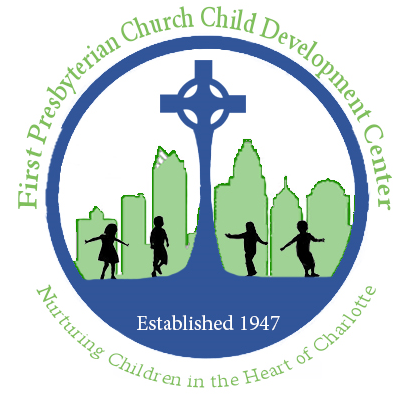 Frequently Asked QuestionsHow do I make tuition payments?The CDC has a free and easy-to-use service called Tuition Express to electronically debit tuition payments from a family’s designated checking accountHow do the teachers communicate with parents about their child?The CDC uses an application that sends notifications directly to your phone.  This platform will allow our child care center to stay connected with the families by sharing important moments, information, learning milestones and more through an easy-to-use app. It enables the teachers to communicate and engage with parents by sharing daily activities, videos, photos, newsletters, calendars, and so much more.  How will I know what is happening around the CDC?A regular communication, called “Spread The Word”, will be sent out from the Program Director to all parents’ emails.  Spread The Word communicates upcoming about events, classroom happenings, links to important contact information, school calendar, weekly menus and MUCH more. What in the inclement weather policy?If the CDC needs to be closed due to inclement weather, parents will be informed of a closing through an emergency alert text set up through the Procare Engage application.  Additionally, you will also receive an email as well as find updates on WSOC.What if my child has food allergies?Food allergies/sensitivities will be accommodated and all food substitutions will be provided by the CDC.  Please contact the Program Director or Assistant Director upon enrollment, or as allergies arise, so you can be provided with the proper paperwork.What security measures are in place to keep my child safe?First Presbyterian Church offers and internal training to educate parents and staff on proper safety procedures.  These safety measures are implemented to assure that children, staff and all FPC facilities are safe.  This training is called CYPP (Child and Youth Protection Policy).  After participating in this course parents will receive their key fob to access the building at the CDC main door.  